ANEXO II PROJETO DE MONITORIALocal e data:Assinatura do(a) Professor(a)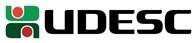 1. IDENTIFICAÇÃONome do projeto: 			 Semestre:	/	Disciplina(s):		 Curso(s):		 Fase(s):		 Número de turmas:  	Carga horária semanal da disciplina: Aulas Teóricas:  	Aulas Práticas:  	 Divisão de turmas (caso exista): ( ) Apenas em aulas práticas( ) Em aulas teóricas e práticasSemestre:	/	Disciplina(s):		 Curso(s):		 Fase(s):		 Número de turmas:  	Carga horária semanal da disciplina: Aulas Teóricas:  	Aulas Práticas:  	 Divisão de turmas (caso exista): ( ) Apenas em aulas práticas( ) Em aulas teóricas e práticasIndicar os dados do(a) Professor(a) Orientador(a) da MonitoriaNome:							 Departamento:							 Regime de trabalho:  					 Categoria: (	) Efetivo	(	) Substituto	(	) Visitante2. MODALIDADES E QUANTIDADESVagas Remuneradas	Vagas VoluntáriasSemestre:	/		Semestre:	/	Quantidade de Vagas:		Quantidade de Vagas: 	 Carga Horária: ( ) 10h ou ( ) 20h		Carga Horária: ( ) 10h ou ( ) 20hVagas	Remuneradas	Vagas	VoluntáriasSemestre:	/		Semestre:	/	Quantidade de Vagas:		Quantidade de Vagas: 					 Carga Horária: ( ) 10h ou ( ) 20h		Carga	Horária:	(	)	10h	ou	(	)3. JUSTIFICATIVA E OBJETIVOS DA MONITORIA NA(S) DISCIPLINA(S)4. PLANO DE ATIVIDADES DO(A) MONITOR(A)5. CRONOGRAMA